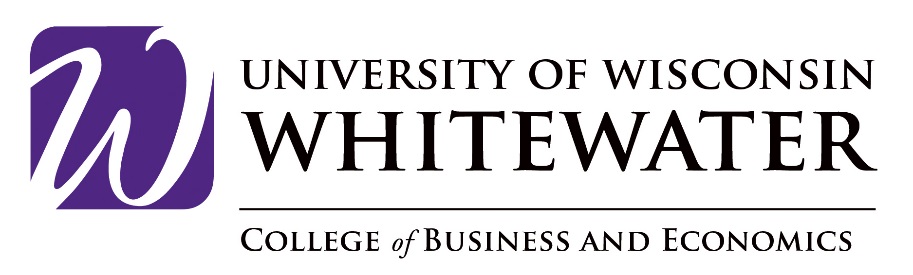 MARKETING-EXPERIENTIAL AND SPORTS MARKETING CERTIFICATE REQUIREMENTSThe Marketing-Experiential and Sports Marketing certificate is available to any NON-Marketing major at the University, including business majors. It is not a major nor a minor but rather a credential that can be noted on your transcript as a certificate. The Experiential & Sports Marketing Certificate seeks to develop undergraduate-level academic credit courses that provide a foundational and applied base of knowledge related to establishing and managing immersive brand-customer experiences in the sports and live experiences/events sector through brand sponsorships and the marketing of sports, entertainment, tourism, the arts, and related industries.Business majors must be admitted to upper division business courses prior to taking these courses, and non-business majors must have at least 60 credits earned and a 2.00 grade point average. If you do not have a declared business major or minor but are pursuing the certificate, you will need permission from the Marketing Department to register for these courses:Required Courses (12 credits):    Course No.	   	 Course Name				     			Prerequisites______ MARKETNG 311 		Principles of Marketing ______ MARKETNG 370		Experiential Marketing			 			MARKETNG 311______ MARKETNG 371 		Sports Marketing							MARKETNG 311*Select (3 units) from the following_____ MARKETNG 372		Services Marketing						MARKETNG 311_____ MARKETNG 312 		Principles of Selling 				             COREG: MARKETNG 311_____ MARKETNG 351 		Introduction to Digital Marketing					MARKETNG 311_____ MARKETNG 352 		Social Media and Interactive Marketing 				MARKETNG 311_____ MARKETNG 420 		Consumer Behavior						 MARKETNG 311_____ MARKETNG 493 		Internship in Marketing					MARKETNG 311 & Junior Status_____ MARKETNG 498 		Independent Study in Marketing	                  	Senior Status and Consent of Department_____ THEATRE 363		Applied Studies in Arts Marketing				COREG: MARKETNG 311Total Units: 12Rev. 8/19